THE POWER ANALYSIS TREE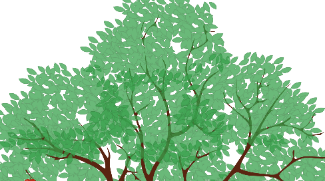 TREE TYPE | What are you looking to influence?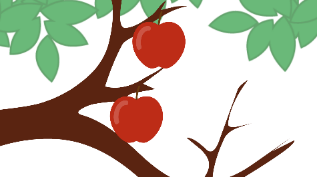 FRUIT | 	What are you trying to achieve through your 			influencing work?TRUNK | Who are you trying to influence?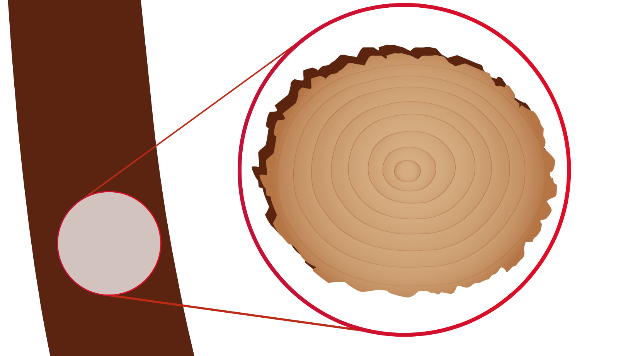 	1.	2.	3.	4.	5.	6.				7.				8.ROOTS | 	Why do they need you and why do you 				need them?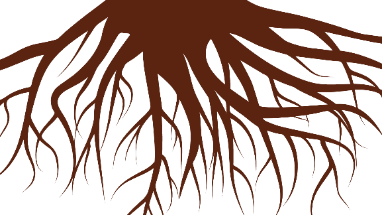 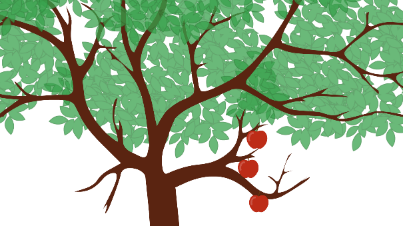 BRANCHES |	How would you practically build the 				relationships you need?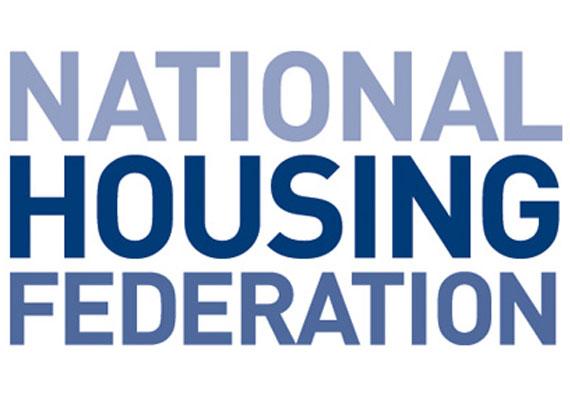 Your tree typeKey ConsiderationsThis might be a geography, an organisation or a policy issue. Be as specific as possible.Your fruitKey Considerations1.2.3.4.5.To be effective, your objectives should be SMART:- Specific: target a specific area - Measurable: quantify or at least suggest an indicator of progress.- Assignable: specify who will do it.- Realistic: state what results can realistically be achieved, given available resources.- Time-bound: specify when the result(s) can be achieved.Key ConsiderationsThink about the prioritisation of these relationships and how they relate to each other. Don’t just focus on those in the centre – those in the outer rings who may be gatekeepers or influencers are often crucial.Your RootsYour RootsKey ConsiderationsYour Interest1.2.3.4.5.Their Interest1.2.3.4.5.Presenting what you want as part of an offer is far more impactful than a simple ask. Your BranchesKey Considerations1.2.3.4.5.Make sure the tactics you choose clearly achieve your SMART objectives. Again, be as specific as possible.